The Way of God More AccuratelyBarry G. Johnson, Sr. / www.bgjsr22.comEvangelism 2019 / Teaching; Salvation; A Teacher / Acts 18:24–28It is highly important that one be taught right to be right before God and be saved.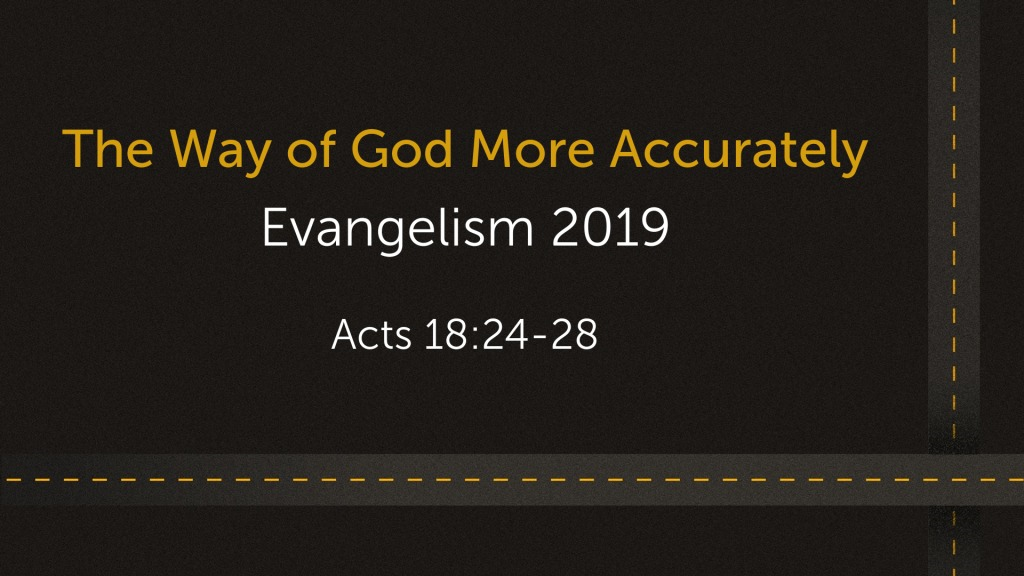 Acts 18:24–28 ESVNow a Jew named Apollos, a native of Alexandria, came to Ephesus. He was an eloquent man, competent in the Scriptures. He had been instructed in the way of the Lord. And being fervent in spirit, he spoke and taught accurately the things concerning Jesus, though he knew only the baptism of John. He began to speak boldly in the synagogue, but when Priscilla and Aquila heard him, they took him aside and explained to him the way of God more accurately. And when he wished to cross to Achaia, the brothers encouraged him and wrote to the disciples to welcome him. When he arrived, he greatly helped those who through grace had believed, for he powerfully refuted the Jews in public, showing by the Scriptures that the Christ was Jesus.Christianity is a taught disciplineEphesians 4:21–22 ESVassuming that you have heard about him and were taught in him, as the truth is in Jesus, to put off your old self, which belongs to your former manner of life and is corrupt through deceitful desires,Colossians 2:7 ESVrooted and built up in him and established in the faith, just as you were taught, abounding in thanksgiving.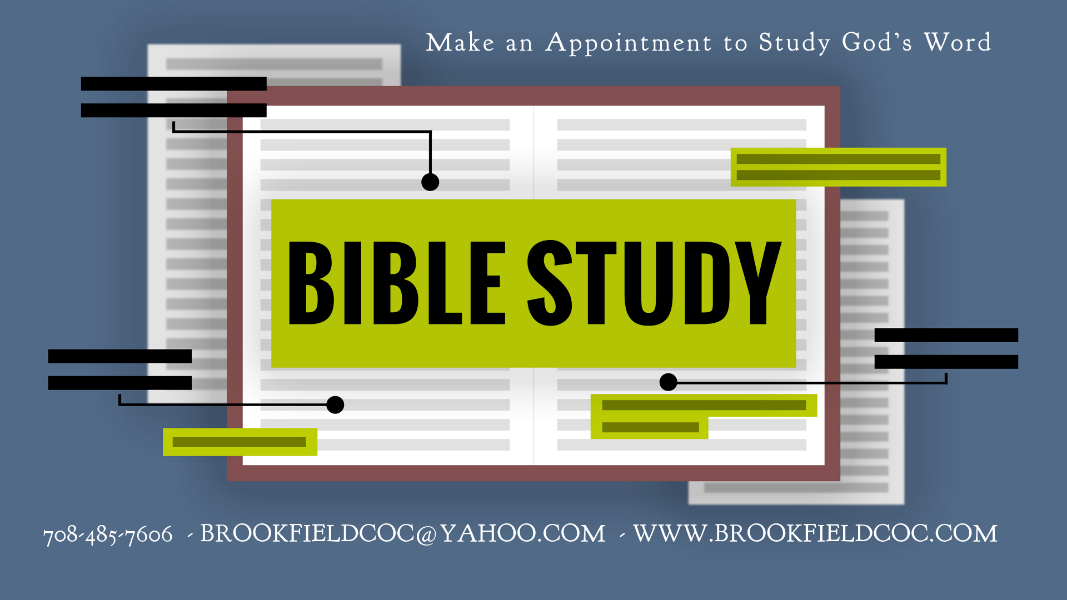 Titus 1:9 ESVHe must hold firm to the trustworthy word as taught, so that he may be able to give instruction in sound doctrine and also to rebuke those who contradict it.You can be taught wrong1 Timothy 4:1 ESVNow the Spirit expressly says that in later times some will depart from the faith by devoting themselves to deceitful spirits and teachings of demons,Acts 15:1 ESVBut some men came down from Judea and were teaching the brothers, “Unless you are circumcised according to the custom of Moses, you cannot be saved.”Acts 18:25 ESVHe had been instructed in the way of the Lord. And being fervent in spirit, he spoke and taught accurately the things concerning Jesus, though he knew only the baptism of John.Teaching about God and Salvation must be accurateActs 18:26 ESVHe began to speak boldly in the synagogue, but when Priscilla and Aquila heard him, they took him aside and explained to him the way of God more accurately.Acts 19:1–5 ESVAnd it happened that while Apollos was at Corinth, Paul passed through the inland country and came to Ephesus. There he found some disciples. And he said to them, “Did you receive the Holy Spirit when you believed?” And they said, “No, we have not even heard that there is a Holy Spirit.” And he said, “Into what then were you baptized?” They said, “Into John’s baptism.” And Paul said, “John baptized with the baptism of repentance, telling the people to believe in the one who was to come after him, that is, Jesus.” On hearing this, they were baptized in the name of the Lord Jesus.God’s Plan of Salvation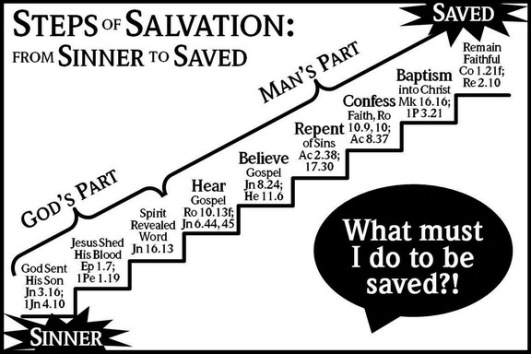 